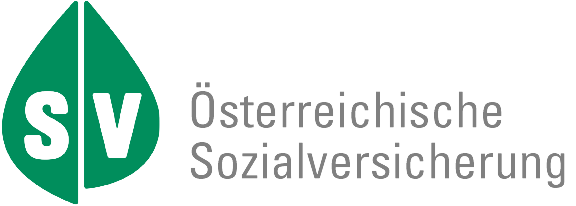 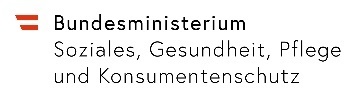 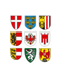 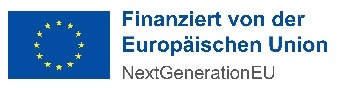 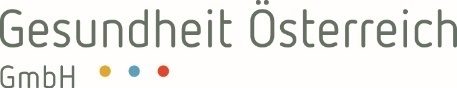 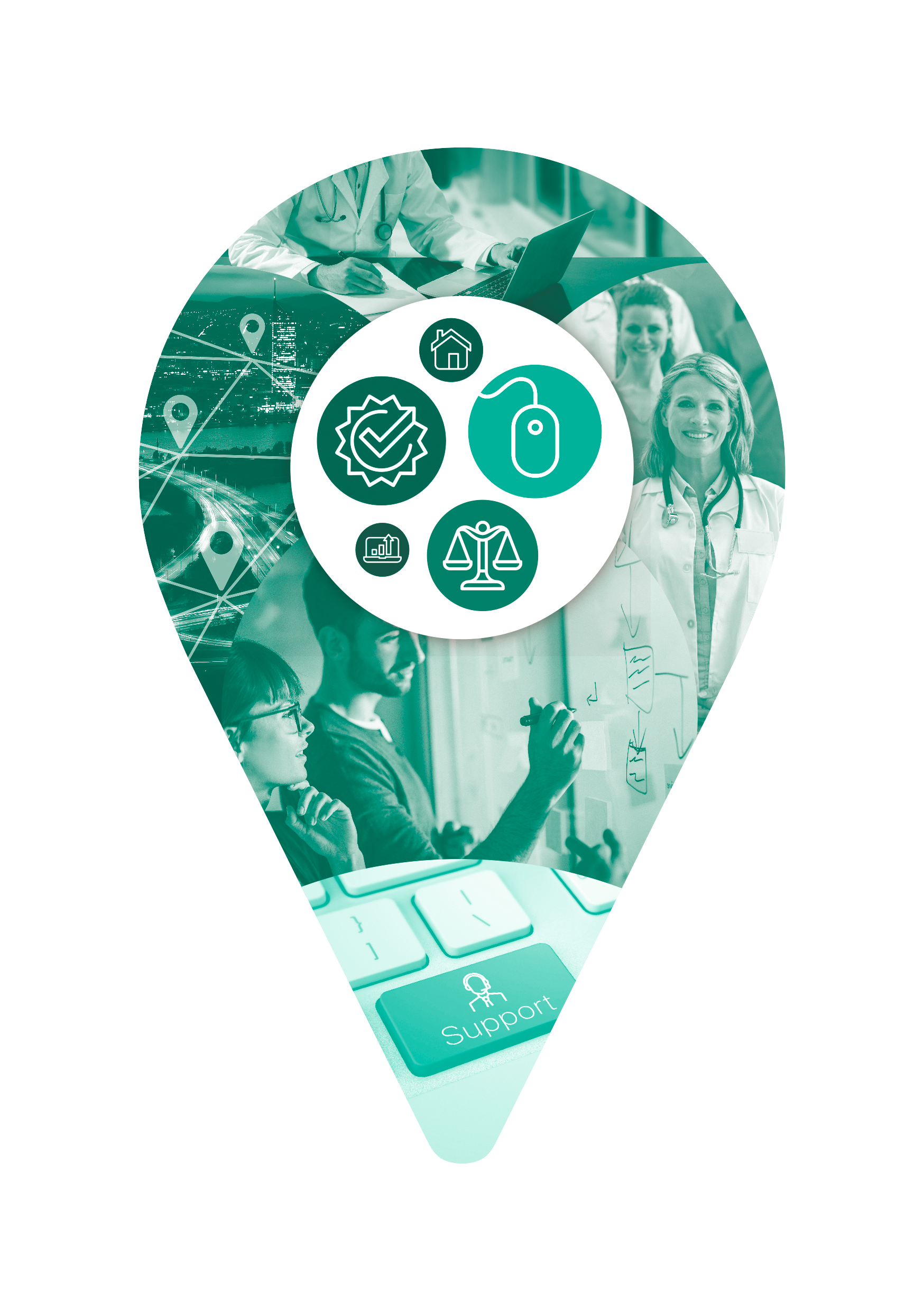 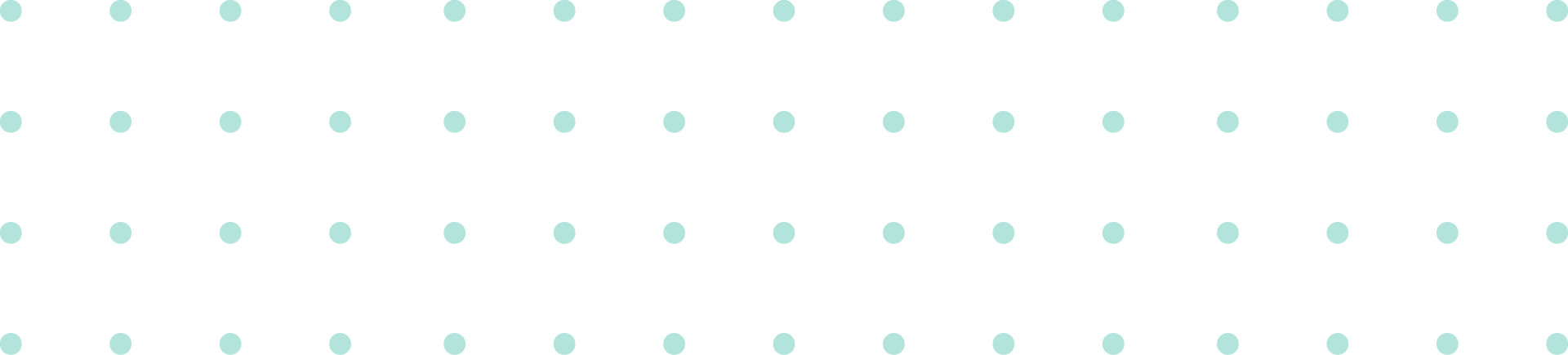 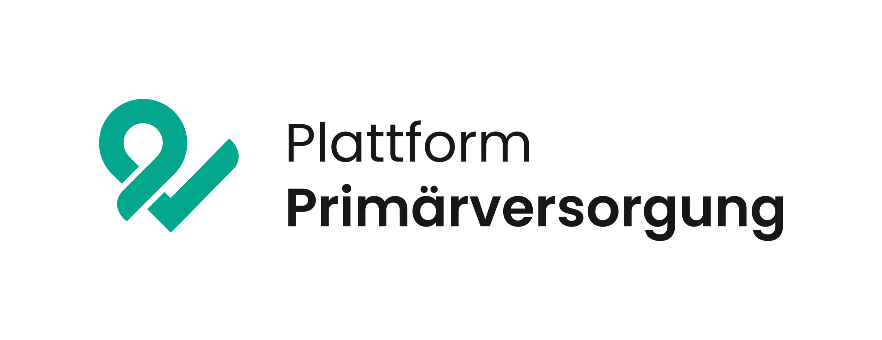 Das vorliegende Dokument wurde von der Gesundheit Österreich GmbH (Autor:innen: David Wachabauer, Sarah Ivansits; externe fachliche Unterstützung: Barbara Degn; Überarbeitung 2023: David Wachabauer, Sarah Burgmann, Maximilian Schwarz) im Rahmen eines BGA-Projekts in Abstimmung mit den Zielsteuerungspartnern erstellt.Hinweis: Dieses Dokument ist ein unverbindliches Muster, das sich zur Weiterbearbeitung eignet, und dient der Unterstützung von Personen, die eine Primärversorgungseinheit gemäß § 2 Primärversorgungsgesetz gründen oder an der Gründung einer solchen Primärversorgungseinheit interessiert sind. Das Muster ist an die konkreten Anforderungen anzupassen und ist gegebenenfalls auch zu ergänzen. Bitte beachten Sie die Konkretisierungen im Manual zum Muster-Versorgungskonzept.Weitere Details sind auf der Website der Plattform Primärversorgung unter https://primaerversorgung.gv.at/ zu finden.VersorgungskonzeptAnsprechperson für Rückfragen: Name: Telefonnummer: E-Mail:  Inhalt1	Grundlagen	22	Kurzzusammenfassung	43	Versorgungsziele des PVE-Teams	54	Organisatorische Informationen	64.1	Aufbauorganisation	64.1.1	Beteiligte Berufsgruppen	74.1.2	Primärversorgungspartner:innen	94.1.3	Örtliche Erreichbarkeit	94.1.4	Barrierefreiheit	94.1.5	Zeitliche Erreichbarkeit	114.2	Ablauforganisation	154.2.1	Arbeits- und Aufgabenverteilung	154.2.2	Regelungen zur Zusammenarbeit im PVE-Team	164.2.3	Strukturierte Zusammenarbeit mit
PVE-Kooperationspartner:innen bzw. anderen Anbieter:innen
im Gesundheits- und Sozialbereich	174.2.4	Zielgruppenspezifische und populationsbezogene Aufgaben	184.2.5	Qualitätsmanagement	184.2.6	Informations- und Datenmanagement	194.2.7	Gemeinsamer Auftritt nach außen	204.2.8	Ausbildung	215	Aufgabenprofil und medizinisches Leistungsspektrum	225.1	Basisaufgaben	225.1.1	Ambulante Grundversorgung und Verlaufskontrolle
bei  Akutfällen allgemein	225.1.2	Besondere Versorgungsanforderungen bei alten Menschen	225.1.3	Prävention und Gesundheitsförderung,
Gesundheitskompetenz von Patient:innen stärken	235.1.4	Familienplanung, Schwangerschaftsberatung,
Eltern-Kind-Pass, Säuglingsuntersuchung	235.1.5	Sonstiges	235.1.6	Ausstattung für Basisaufgaben	245.2	Spezielle Aufgaben und Leistungen	256	Ausblick	277	Quellen	28AbkürzungenDGKP	Diplomierte Gesundheits- und Krankenpflegeperson(en)EKG	ElektrokardiografieELGA	Elektronische GesundheitsakteGmbH	Gesellschaft mit beschränkter HaftungICPC-2	International Classification of Primary Care – 2nd EditionÖÄK	Österreichische ÄrztekammerOG	Offene GesellschaftÖGK	Österreichische GesundheitskasseÖGV	Österreichischer GesamtvertragÖSG	Österreichischer Strukturplan GesundheitPrimVG 	PrimärversorgungsgesetzPV	PrimärversorgungPVE	PrimärversorgungseinheitQS-VO	QualitätssicherungsverordnungVAC	vacuum-assisted closure therapyGrundlagenDas Primärversorgungsgesetz (PrimVG) stellt die rechtliche Grundlage für Primärversorgungseinheiten (PVE) dar und schreibt die Erarbeitung eines Versorgungskonzepts als Grundlagen für die Arbeit in einer Primärversorgungseinheit vor. Diese Vorlage für ein Versorgungskonzept ist sowohl für PVE als auch für Kinder-PVE anwendbar. Allerdings ist ein Gesamtvertrag für Kinder-PVE zum Zeitpunkt der Erstellung noch ausständig and daher das Kapitel 5 „Aufgabenprofil und medizinisches Leistungsspektrum“ nur auf PVE anwendbar. Gründerinnen und Gründer von Kinder-PVE können sich am Aufgabenprofil für Kinder- und Jugendheilkunde in der ambulanten Versorgung im Österreichischen Strukturplan Gesundheit (ÖSG) 2017 orientieren.Warum benötigen PVE ein Versorgungskonzept?Die Erstellung eines Versorgungskonzepts ist eine Voraussetzung für die Gründung einer Primärversorgungseinheit und soll das zukünftige Primärversorgungsteam dabei unterstützen, sich optimal auf die Anforderungen am geplanten Standort und auf die anstehenden Aufgaben im Primärversorgungsbereich vorzubereiten. Das Versorgungskonzept hilft Ihnen dabei, sich vor der Gründung mit der Organisation und den zu erbringenden Leistungen einer Primärversorgungseinheit auseinanderzusetzen und die regionalen Anforderungen am geplanten Standort bestmöglich zu berücksichtigen. Darüber hinaus wird das Versorgungskonzept von der Österreichischen Gesundheitskasse (ÖGK) in Abstimmung mit den anderen Krankenversicherungsträgern als Bewertungsmaßstab und als wichtiges Kriterium bei der Auswahl von Bewerberinnen  und Bewerbern herangezogen.Was beinhaltet ein Versorgungskonzept?In einem Versorgungskonzept müssen hinsichtlich der Leistungendie Versorgungsziele des Primärversorgungsteams,die Beschreibung des verbindlich zu erbringenden Leistungsspektrums sowieRegelungen zur Sicherstellung der Kontinuität der Betreuung chronisch und multimorbid Erkrankterenthalten sein.In Hinblick auf die Organisation der PVE sind Regelungenzur Aufbau- und Ablauforganisation im Primärversorgungsteam und in der Zusammenarbeit mit anderen Versorgungsbereichen,zur Arbeits- und Aufgabenverteilung,zur Zusammenarbeit im Primärversorgungsteam,zur aufeinander abgestimmten zeitlichen Verfügbarkeit (Anwesenheit, Rufbereitschaft, Vertretungsregeln) und örtlichen Erreichbarkeit, insbesondere bei mehreren Standorten undzum gemeinsamen Auftritt nach außenzu schaffen.Hilfreiche DokumenteFür die Gründung einer PVE stellen wir Ihnen folgende Dokumente zur Verfügung (auch unter www.primaerversorgung.gv.at abrufbar):Bundesweiter Gesamtvertrag für PVEAufgabenprofil für PVEein Musterversorgungskonzept, das die wesentlichen Inhalte der Bereiche Leistungen und Organisation umfasst, sowie ein Manual, das Sie bei der Erstellung des Versorgungskonzepts unterstütztregionale Versorgungsprofile, die Ihnen ein grundlegendes Bild von dem Einzugsgebiet Ihrer geplanten Primärversorgungseinheit vermitteln, indem sie die dafür wesentlichen Daten (insbesondere demografische, sozioökonomische und epidemiologische Merkmale der Bevölkerung sowie bestehende Anbieter im Gesundheits- und Sozialbereich) für die jeweiligen Einzugsgebiete in praxisorientierter Weise darstellen die Berufsgruppen- & Kompetenzprofile beschreiben die Tätigkeiten für das PVE-Kernteam (Allgemeinmedizin, Ordinationsassistenz, DGKP) entsprechend dem ÖSG-Aufgabenprofil pro Berufsgruppedie Factsheets zu den in PVE am häufigsten vertretenen Berufsgruppen liefern eine kompakte Beschreibung zum Berufsbild, zu den Kompetenzen (laut Berufsgesetz) und zu möglichen Leistungen in der Primärversorgungdie Eckpunkte eines Idealmodells liefert Grundlagen für Vision und Mission einer an Gesundheit orientierten PrimärversorgungWir empfehlen, ausreichend Zeit für die Entwicklung und Erstellung eines Versorgungskonzepts einzuplanen und dabei Unterstützung durch Expertinnen und Experten in Anspruch zu nehmen.Wie ist bei nachträglichen Änderungen des Versorgungskonzepts vorzugehen?Kommt es nach Abschluss eines Primärversorgungsvertrages zu wesentlichen Änderungen (die nicht vertraglich zu vereinbaren sind), müssen Sie diese den jeweils zuständigen Krankenversicherungsträgern melden.KurzzusammenfassungVersorgungsziele des PVE-TeamsOrganisatorische Informationen AufbauorganisationPrimärversorgungseinheiten können als PV-Zentrum oder PV-Netzwerk organisiert sein. Bei einem Zentrum arbeiten Kernteammitglieder und erweitertes Primärversorgungsteam an einem Standort.In Netzwerken wird das Primärversorgungsteam auch an unterschiedlichen Standorten mit verbindlichen Zusammenarbeitsverträgen tätig, wobei sich dies sowohl auf die Mitglieder des Primärversorgungskernteams als auch auf das erweiterte Primärversorgungsteam beziehen kann.Standort(e)PVE-Gesellschafter:innenBitte tragen Sie alle Gesellschafter:innen der geplanten PVE (gilt sowohl für Gruppenpraxis als auch für selbstständiges Ambulatorium) in die nachfolgende Tabelle ein:Besonderer Hinweis: Gemäß § 10 PrimVG dürfen Gesellschafter:innen einer PVE in Form eines selbstständigen Ambulatoriums nur gemeinnützige Anbieter:innen gesundheitlicher oder sozialer Dienste, Gebietskörperschaften bzw. von Gebietskörperschaften eingerichtete Körperschaften und Fonds sein. Beteiligte BerufsgruppenKernteamWelche Berufsgruppen bilden das Kernteam Ihrer PVE, welche Zusatzqualifikationen haben diese, und in welchem Ausmaß sollen diese in Ihrer PVE eingesetzt werden?PVE gesamt (gesamtes Netzwerk oder Zentrum):Bei einem Netzwerk bitte zusätzlich jeden Standort einzeln ausfüllen:Standort 1Standort 2Standort 3Standort 4Erweitertes PrimärversorgungsteamMit welchen weiteren Berufsgruppen werden Sie in Ihrer PVE verbindlich und strukturiert zusammenarbeitenPVE-ManagementJe nach Größe und Bedarf können auch PVE-Manager:innen in PVE tätig sein. Diese unterstützen die Gesellschafter:innen im Gründungsprozess und stellen den laufenden Betrieb der PVE durch ein funktionales Management sicher. Primärversorgungspartner:innen Mit welchen Primärversorgungspartnern (=Kooperationspartnern) werden Sie zusammenarbeiten?Bitte geben Sie jedenfalls die Art der Primärversorgungspartner:innen (z.B. Apotheke, Schule, Facharzt) an, sofern bekannt bitte auch den Namen und die Adresse: Örtliche Erreichbarkeit BarrierefreiheitBarrierefreiheit bezieht sich auf einen barrierefreien Zugang zu den Standorten der PVE und deren barrierefreien Räumlichkeiten gemäß gesetzlichen Regelungen. „Bedarfsgerechte Sprachdienstleistungen“ inkludieren alle schriftlichen und mündlichen Informationen. Sie sollen in einfacher Sprache und nach Möglichkeit in den wesentlichen Sprachen der regionalen Bevölkerung zur Verfügung stehen. Zeitliche Erreichbarkeit Standort 1: bei Netzwerk füllen Sie bitte pro Standort ein Tabellenblatt ausStandort 2:Standort 3:Standort 4:Ablauforganisation Arbeits- und AufgabenverteilungRegelungen zur Zusammenarbeit im PVE-TeamStrukturierte Zusammenarbeit mit PVE-Kooperationspartnern bzw. anderen Anbietern im Gesundheits- und SozialbereichLotsenfunktion für Patientinnen und Patienten Lotsenfunktion bedeutet, Patientinnen und Patienten zu unterstützen, in die richtige Versorgungseinrichtung zu gelangen. Der Österreichische Strukturplan Gesundheit (ÖSG) 2017 ordnet folgende Aufgaben einer PVE der Lotsenfunktion zu:Planung, Koordination und Monitoring des erforderlichen Versorgungsprozesses – indikationsbezogene FallführungOrganisiertes Weiterleiten an geeignete Versorgungseinrichtungen (inkl. Zuweisung & verlässlichem Befundaustausch) unter Beachtung der ökonomischen Zuweisung laut Österreichischen Gesamtvertrag (ÖGV) für PVE und der freien Behandlerwahl für Patientinnen und PatientenMitwirkung am Aufnahme- und Entlassungsmanagement (Nahtstellenmanagement)Kooperation & Koordination der Gesundheits- und Sozialberufe inkl. Abstimmung der zeitlichen und örtlichen VerfügbarkeitVernetzung mit anderen VersorgungspartnernInformation über Selbsthilfegruppen und Opferschutzgruppen einschließlich VermittlungTelefonberatung entsprechend den rechtlichen RahmenbedingungenZielgruppenspezifische und populationsbezogene AufgabenQualitätsmanagementQualitätsmanagement spielt eine wichtige Rolle in der optimalen Versorgung Ihrer Patient:innen. Laut ÖSG sollen PVE folgende Qualitätskriterien erfüllen:Klären der Rollen- und Aufgabenteilung im TeamRegelung der Kommunikation im TeamFühren eines teambezogenen Qualitäts- und Fehlermanagementsystems einschließlich Bereitschaft zur begleitenden Evaluierung und zur Verfügung stellen der notwendigen Daten inkl. Teilnahme an Patientenbefragungen zur Sicherstellung der ErgebnisqualitätMöglichkeit zum Patienten-Feedback einschließlich BeschwerdemanagementTeilnahme an bzw. Organisation von regelmäßigen Qualitätszirkeln regelmäßige fachspezifische Aus-, Fort- und Weiterbildung für PVE-Teammitglieder (inkl. Nachweis)Berücksichtigung evidenzbasierter LeitlinienErfüllen der Kriterien zur Aus- und Weiterbildungstätigkeit (Lehrpraxis und Praktika)Organisation der Einhaltung rechtlicher Auflagen (z. B. Hygienerichtlinien/-verordnung, Medizinproduktegesetz)Erheben, Nutzen und Bereitstellen von Daten und Informationen zur Wissensgenerierung als Grundlage zur evidenzbasierten Analyse und Steuerung des GesundheitssystemsTeilnahme an von den Vertragspartnern gemeinsam als verbindlich definierten Qualitätsprojekten (z.B. im Rahmen der Initiative „Arznei-und-Vernunft")Durchführen von Arbeitsplatzevaluierungen und Umsetzung der erforderlichen Maßnahmen gem. ArbeitnehmerschutzgesetzInformations- und DatenmanagementFolgende organisatorische Aufgaben erwarten Sie in einer PVE:Elektronische, multiprofessionell zu nutzende Patientendokumentation (kompatible IT-Systeme, ELGA, e-card-System) unter Berücksichtigung des Datenschutzes (z. B. Zugangsberechtigungen)Erheben, Nutzen und Bereitstellen von Daten und Informationen für den jeweils erforderlichen Versorgungspartner unter Berücksichtigung des Datenschutzes (Vernetzung mit anderen Versorgungspartnern)Terminorganisation entsprechend der Dringlichkeit und dem Bedarf im Team und mit KooperationspartnernPatientenfreundliches Terminmanagementsystem, inkl. Online-Terminbuchung je nach Möglichkeit (gem. ÖGV PVE)Wartezeitenmanagement, Führen von ErinnerungssystemenNutzen von TelemedizinÖkonomische Krankenbehandlung durch Einhaltung der Richtlinie des Dachverbandes über die Berücksichtigung ökonomischer Grundsätze bei der Krankenbehandlung, die Richtlinien über die ökonomische Verschreibungsweise von Heilmitteln und Heilbehelfen, den Erstattungskodex  sowie die Heilmittel-Bewilligungs- und Kontroll-Verordnung in der jeweils geltenden Fassung (gem. ÖGV PVE)Einrichtung des „Öko-Tools“ in die IT-Einrichtung und Verwendung im Rahmen der Rezepturprozesse sowie Verschreibung von HeilmittelnDokumentation der Leistungen gem. regionalen VereinbarungenCodieren und Dokumentation der Diagnosen gem. den geltenden medizinischen Standards, derzeit nach ICPC-2Einmalige elektronische Übermittlung der Leistungs- und codierten Diagnosedokumentation an Versicherungsträger im AbrechnungszeitraumGemeinsamer Auftritt nach außenDamit die Bevölkerung Ihre PVE als attraktive Anlaufstelle für Gesundheitsfragen wahrnimmt, sollten Sie eine Website für Ihre PVE entwickeln, die folgende Informationen beinhaltet:Informationen über Öffnungszeiten aller StandorteInformation bzgl. Anfahrt (öffentlich, Straßenverkehr, Parkmöglichkeiten)Informationen über das Team (Kernteam und erweitertes Team)Informationen über Anwesenheitszeiten in der PVE tätiger Gesundheits- und SozialberufeKontaktdatenVerträge der PVE mit den VersicherungsträgernAufgaben gemäß Anhang 1 des Gesamtvertrages für PVE, die mit gesonderter Finanzierung übernommen wurden (z. B. im gemeindeärztlichen Dienst, als Schularzt)Angaben über jene Stellen, die für den Fall von Streitigkeiten zur Verfügung stehen, wie z.B. Angaben zu Schlichtungsstellen, Beschwerdeeinrichtungen der Ärztekammer bzw. Ombudsstellen der SozialversicherungAusbildung Ihre PVE kann für folgende Berufsgruppen Praktika bzw. folgende Ausbildungsstellen zur Verfügung stellen:Aufgabenprofil und medizinisches LeistungsspektrumDas Aufgabenprofil beschreibt die Leistungen der teambasierten Primärversorgung und umfasst Basisaufgaben und spezielle Aufgaben. Ein Gesamtvertrag für Kinder-PVE ist zum Zeitpunkt der Erstellung noch ausständig. Daher ist das Kapitel 5 „Aufgabenprofil und medizinisches Leistungsspektrum“ derzeit nur auf PVE anwendbar. Gründer:innen von Kinder-PVE können sich am Aufgabenprofil für Kinder- und Jugendheilkunde in der ambulanten Versorgung im Österreichischen Strukturplan Gesundheit (ÖSG) 2017 orientieren.BasisaufgabenDie verpflichtenden Basisaufgaben sind von jeder PVE zu erbringen und finden sich im Aufgabenprofil des Gesamtvertrags für PVE. Daher werden diese Aufgaben in den folgenden Abschnitten nicht mehr angeführt. Im Rahmen der Basisaufgaben werden jedoch nicht alle Leistungen in allen Bundesländern einheitlich honoriert. Bitte geben Sie daher an, welche der Auswahl an Basisaufgaben Sie gem. der jeweiligen regionalen Finanzierungsvereinbarung planen zu erbringen: Ambulante Grundversorgung und Verlaufskontrolle bei
 Akutfällen allgemeinBesondere Versorgungsanforderungen bei alten MenschenPrävention und Gesundheitsförderung, Gesundheitskompetenz von Patient:innen stärkenFamilienplanung, Schwangerschaftsberatung,
 Eltern-Kind-Pass, SäuglingsuntersuchungSonstigesAusstattung für BasisaufgabenGemäß QS-VO und ÖSG 2017 muss zumindest folgende Ausstattung vorhanden sein:Spezielle Aufgaben und LeistungenSpezielle Aufgaben gehen über die Basisaufgaben hinaus und sind nach regionalen Erfordernissen auf Landesebene in den jeweiligen Versorgungsaufträgen festzulegen. Hier können Sie angeben, welche speziellen Aufgaben Sie durchführen möchten, sofern die Finanzierung dieser Aufgaben durch die zuständigen Stellen gesichert ist.Ausblick Bitte erläutern Sie in diesen Textfeldern die kurz-, mittel- und langfristigen Entwicklungsperspektiven Ihrer PVE.QuellenWeitere Details finden sich unter: https://primaerversorgung.gv.at/ Bundesweiter Gesamtvertrag für PVE: https://www.ris.bka.gv.at/Dokumente/Avsv/AVSV_2019_0073/AVSV_2019_0073.htmlVersorgungskonzept für PVE in NÖ: https://www.arztnoe.at/fileadmin/Data/Documents/pdfs/PVE/pve_Muster_Versorgungskonzept.pdfPrimärversorgungsgesetz, insb. § 6 Versorgungskonzept: https://www.ris.bka.gv.at/GeltendeFassung.wxe?Abfrage=Bundesnormen&Gesetzesnummer=20009948Konzept „Das Team rund um den Hausarzt“: https://www.sozialministerium.at/dam/jcr:a9e378a1-0c36-4e0e-85f3-fff4703481cf/PV-Konzept_30062014_final.pdf Österreichischer Strukturplan Gesundheit 2017 (ÖSG) Aufgabenprofile/Leistungsmatrix ambulant: https://goeg.at/sites/goeg.at/files/inline-files/%C3%96SG_2017_-_Textband%2C_Stand_07.10.2022.pdf Ärzteausbildungsordnung: https://www.ris.bka.gv.at/GeltendeFassung.wxe?Abfrage=Bundesnormen&Gesetzesnummer=20009186Qualitätssicherungsverordnung 2023: https://www.aerztekammer.at/documents/261766/417707/Qualit%C3%A4tssicherungsverordnung+2023.pdf/471e864e-4d00-a76b-8f4c-d866a0df0c7f?t=1671526687980Berufsgesetze für Gesundheitsberufe:Bundesgesetz über medizinische Assistenzberufe und die Ausübung der Trainingstherapie (Medizinische Assistenzberufe-Gesetz – MABG): https://www.ris.bka.gv.at/GeltendeFassung.wxe?Abfrage=Bundesnormen&Gesetzesnummer=20007997Bundesgesetz über die Regelung der gehobenen medizinisch-technischen Dienste (MTD-Gesetz): https://www.ris.bka.gv.at/GeltendeFassung.wxe?Abfrage=Bundesnormen&Gesetzesnummer=10010701Ärztegesetz: https://www.ris.bka.gv.at/GeltendeFassung.wxe?Abfrage=Bundesnormen&Gesetzesnummer=10011138Bundesgesetz über Krankenanstalten und Kuranstalten (KAKuG): https://www.ris.bka.gv.at/GeltendeFassung.wxe?Abfrage=Bundesnormen&Gesetzesnummer=10010285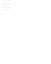 Beschreiben Sie hier Vision, Ziele und Schwerpunkte Ihrer PVE.Visionz. B.   Wir möchten der primäre Ansprechpartner für gesundheitliche Anliegen in der Region XY sein. Zielez. B. Unser Ziel ist es, in den kommenden 12 Monaten ein Team aufzubauen, um der Bevölkerung in der Region XY folgende medizinische, pflegerische, physio- und psychotherapeutische Leistungen bieten: …  Patientinnen und Patienten können unsere PVE Montag bis Freitag von 8:00-18:00 aufsuchen.Schwerpunktez. B.:Mithilfe der Psychologin in unserem PVE-Team legen wir einen Schwerpunkt auf die mentale Gesundheit in der Region XY.Bitte beschreiben Sie die für die PVE relevanten regionalen Gegebenheiten näher:zum Beispiel anhand des regionalen Versorgungsprofilsz. B.:Wie setzt sich das Einzugsgebiet zusammen (z.B. Gemeinden, Bezirke)?Wie viele Einwohner:innen leben im Einzugsgebiet der PVE (10/15/20 Minuten)?Wie sieht die Altersverteilung der zu versorgenden Bevölkerung aus (z. B. hoher Anteil Kinder, hoher Anteil älterer Personen)?Welche Angebote im Gesundheits- und Sozialbereich gibt es in der Region, und wo besteht zusätzlicher Bedarf?Wie sieht das Gesundheitsverhalten der zu versorgenden Bevölkerung aus (z. B. Anteil adipöser Personen, Anteil von Menschen mit wenig Bewegung, Anteil der Raucher:innen)? Auf welche Bevölkerungsgruppen möchten Sie unter Berücksichtigung der regionalen Gegebenheiten besonderes Augenmerk legen? (Schwerpunkte)z. B.: Kinder – und Jugendliche, ältere Menschen / Geriatrie, chronisch Kranke und multimorbide Patientinnen und Patienten, Menschen mit psychischen bzw. psychosomatischen Gesundheitsproblemen … Bitte geben Sie konkrete Versorgungsziele für Ihre PVE an:Bitte beachten Sie ggf. bereits in der Ausschreibung definierte Versorgungsziele.z. B.:Steigerung der Zufriedenheit der versorgten Bevölkerung mit dem VersorgungsangebotStärkung der Gesundheitskompetenz der BevölkerungStärkung von PräventionsmaßnahmenUnterstützung bei der Orientierung der Patientinnen und Patienten im Gesundheitsversorgungssystem und Sozialbereichschwellenloser Zugang für alle sozialen Gruppen PVE-Name: PVE/Kinder-PVE PVE PVE PVE Kinder-PVE Kinder-PVEOrganisationsform bisher:keine EinzelordinationGruppenpraxis EinzelordinationGruppenpraxis EinzelordinationGruppenpraxis selbstständiges 
AmbulatoriumOrganisationsform neu: Gruppenpraxis selbstständiges 
Ambulatorium selbstständiges 
Ambulatorium selbstständiges 
AmbulatoriumRechtsform: OG GmbH GmbH GmbH andere Rechtsform (z. B. Verein, Genossenschaft)PVE-Typ:Zentrum (ein Standort)Zentrum (ein Standort)Netzwerk (mehrere Standorte)Netzwerk (mehrere Standorte)Netzwerk (mehrere Standorte)Adresse PVE (ein Standort): Adresse Standort 1 (Netzwerk)Adresse Standort 2 (Netzwerk)Adresse Standort 3 (Netzwerk)Adresse Standort 4 (Netzwerk)geplante Inbetriebnahme:NameBerufsgruppe derzeitige 
Tätigkeit Zusatzqualifikationen TelefonnummerE-Mailfür Gesellschaften in selbstständigen Ambulatorien: Bitte kreuzen Sie Zutreffendes anfür Gesellschaften in selbstständigen Ambulatorien: Bitte kreuzen Sie Zutreffendes angemeinnütziger Anbieter gesundheitlicher oder sozialer Dienste (§ 35 Bundesabgabenordnung)Gebietskörperschaften / von Gebietskörperschaften 
eingerichtete Körperschaften und FondsBerufsgruppeZusatzqualifikation(en) AusmaßÄrztinnen und Ärzte für Allgemeinmedizin  Planstellen(besetzt durch  Personen)Fachärztinnen und Fachärzte für Kinder- und Jugendheilkunde Planstellen(besetzt durch  Personen)Angehörige des gehobenen Dienstes für Gesundheits- und Krankenpflege Stunden pro Woche Ordinationsassistenz Stunden pro WocheBerufsgruppeZusatzqualifikation(en)AusmaßÄrztinnen und Ärzte für Allgemeinmedizin Planstellen(besetzt durch  Personen)Fachärztinnen und Fachärzte für Kinder- und Jugendheilkunde Planstellen(besetzt durch  Personen)Angehörige des gehobenen Dienstes für Gesundheits- und Krankenpflege Stunden pro Woche Ordinationsassistenz Stunden pro WocheBerufsgruppeZusatzqualifikation(en)AusmaßÄrztinnen und Ärzte für Allgemeinmedizin Planstellen(besetzt durch  Personen)Fachärztinnen und Fachärzte für Kinder- und Jugendheilkunde Planstellen(besetzt durch  Personen)Angehörige des gehobenen Dienstes für Gesundheits- und Krankenpflege Stunden pro Woche Ordinationsassistenz Stunden pro WocheBerufsgruppeZusatzqualifikation(en)AusmaßÄrztinnen und Ärzte für Allgemeinmedizin Planstellen(besetzt durch  Personen)Fachärztinnen und Fachärzte für Kinder- und Jugendheilkunde Planstellen(besetzt durch  Personen)Angehörige des gehobenen Dienstes für Gesundheits- und Krankenpflege Stunden pro Woche Ordinationsassistenz Stunden pro WocheBerufsgruppeZusatzqualifikation(en)AusmaßÄrztinnen und Ärzte für Allgemeinmedizin Planstellen(besetzt durch  Personen)Fachärztinnen und Fachärzte für Kinder- und Jugendheilkunde Planstellen(besetzt durch  Personen)Angehörige des gehobenen Dienstes für Gesundheits- und Krankenpflege Stunden pro Woche Ordinationsassistenz Stunden pro WocheBerufsgruppejaZusatzqualifikationStunden pro WocheEinbindung in PVEDiätologieErgotherapieHebammenKlinische PsychologieLogopädiePsychotherapiePhysiotherapieSozialarbeitSonstige:Anmerkungen: Anmerkungen: Anmerkungen: Anmerkungen: Anmerkungen: BerufsgruppejaZusatzqualifikationStunden pro WocheEinbindung in PVEPVE-Manager:inBezeichnung/ArtAdresse:inBitte beschreiben Sie die örtliche Erreichbarkeit des PVE-Standorts (Zentrum) bzw. der PVE-Standorte (Netzwerk)Bitte machen Sie die Angaben im Falle eines Netzwerks pro Standortz. B.:Wie ist die PVE öffentlich (Zug, Bus, U-Bahn, Straßenbahn) und im Straßenverkehr angebunden?Sind Parkplätze vorhanden?Regelungen zur Anwesenheit, Rufbereitschaft und VertretungenBarrierefreiheitAnmerkungenStandort 1 Standort 2Standort 3Standort 4Bitte beschreiben Sie, inwiefern für bedarfsgerechte Sprachdienstleistungen (z. B. Dolmetscher:in) gesorgt wird:Bitte beschreiben Sie, inwiefern für bedarfsgerechte Sprachdienstleistungen (z. B. Dolmetscher:in) gesorgt wird:Öffnungszeiten in Anzahl Wochenstunden gesamt:  Öffnungszeiten:  Öffnungszeiten in Anzahl Wochenstunden gesamt:  Öffnungszeiten:  Öffnungszeiten in Anzahl Wochenstunden gesamt:  Öffnungszeiten:  Öffnungszeiten in Anzahl Wochenstunden gesamt:  Öffnungszeiten:  Öffnungszeiten in Anzahl Wochenstunden gesamt:  Öffnungszeiten:  Öffnungszeiten in Anzahl Wochenstunden gesamt:  Öffnungszeiten:  Öffnungszeiten in Anzahl Wochenstunden gesamt:  Öffnungszeiten:  Öffnungszeiten in Anzahl Wochenstunden gesamt:  Öffnungszeiten:  Öffnungszeiten in Anzahl Wochenstunden gesamt:  Öffnungszeiten:  Öffnungszeiten in Anzahl Wochenstunden gesamt:  Öffnungszeiten:  Öffnungszeiten in Anzahl Wochenstunden gesamt:  Öffnungszeiten:  Öffnungszeiten in Anzahl Wochenstunden gesamt:  Öffnungszeiten:  Öffnungszeiten in Anzahl Wochenstunden gesamt:  Öffnungszeiten:  BerufsgruppeMontagMontagDienstagDienstagMittwochMittwochDonnerstagDonnerstagFreitagFreitagSamstagSamstagBerufsgruppeÖffnungszeit HausbesucheÖffnungszeitHausbesucheÖffnungszeitHausbesucheÖffnungszeitHausbesucheÖffnungszeitHausbesucheÖffnungszeitHausbesuchetelefonische Erreichbarkeit der PVE: telefonische Erreichbarkeit der PVE: telefonische Erreichbarkeit der PVE: telefonische Erreichbarkeit der PVE: telefonische Erreichbarkeit der PVE: telefonische Erreichbarkeit der PVE: telefonische Erreichbarkeit der PVE: telefonische Erreichbarkeit der PVE: telefonische Erreichbarkeit der PVE: telefonische Erreichbarkeit der PVE: telefonische Erreichbarkeit der PVE: telefonische Erreichbarkeit der PVE: telefonische Erreichbarkeit der PVE: Organisation der Erreichbarkeit für Akutfälle außerhalb der Öffnungszeiten (Anbindung/Teilnahme an Notdiensten/Bereitschaftsdiensten, Rufbereitschaft): Organisation der Erreichbarkeit für Akutfälle außerhalb der Öffnungszeiten (Anbindung/Teilnahme an Notdiensten/Bereitschaftsdiensten, Rufbereitschaft): Organisation der Erreichbarkeit für Akutfälle außerhalb der Öffnungszeiten (Anbindung/Teilnahme an Notdiensten/Bereitschaftsdiensten, Rufbereitschaft): Organisation der Erreichbarkeit für Akutfälle außerhalb der Öffnungszeiten (Anbindung/Teilnahme an Notdiensten/Bereitschaftsdiensten, Rufbereitschaft): Organisation der Erreichbarkeit für Akutfälle außerhalb der Öffnungszeiten (Anbindung/Teilnahme an Notdiensten/Bereitschaftsdiensten, Rufbereitschaft): Organisation der Erreichbarkeit für Akutfälle außerhalb der Öffnungszeiten (Anbindung/Teilnahme an Notdiensten/Bereitschaftsdiensten, Rufbereitschaft): Organisation der Erreichbarkeit für Akutfälle außerhalb der Öffnungszeiten (Anbindung/Teilnahme an Notdiensten/Bereitschaftsdiensten, Rufbereitschaft): Organisation der Erreichbarkeit für Akutfälle außerhalb der Öffnungszeiten (Anbindung/Teilnahme an Notdiensten/Bereitschaftsdiensten, Rufbereitschaft): Organisation der Erreichbarkeit für Akutfälle außerhalb der Öffnungszeiten (Anbindung/Teilnahme an Notdiensten/Bereitschaftsdiensten, Rufbereitschaft): Organisation der Erreichbarkeit für Akutfälle außerhalb der Öffnungszeiten (Anbindung/Teilnahme an Notdiensten/Bereitschaftsdiensten, Rufbereitschaft): Organisation der Erreichbarkeit für Akutfälle außerhalb der Öffnungszeiten (Anbindung/Teilnahme an Notdiensten/Bereitschaftsdiensten, Rufbereitschaft): Organisation der Erreichbarkeit für Akutfälle außerhalb der Öffnungszeiten (Anbindung/Teilnahme an Notdiensten/Bereitschaftsdiensten, Rufbereitschaft): Organisation der Erreichbarkeit für Akutfälle außerhalb der Öffnungszeiten (Anbindung/Teilnahme an Notdiensten/Bereitschaftsdiensten, Rufbereitschaft): Öffnungszeiten in Anzahl Wochenstunden gesamt:  Öffnungszeiten:  Öffnungszeiten in Anzahl Wochenstunden gesamt:  Öffnungszeiten:  Öffnungszeiten in Anzahl Wochenstunden gesamt:  Öffnungszeiten:  Öffnungszeiten in Anzahl Wochenstunden gesamt:  Öffnungszeiten:  Öffnungszeiten in Anzahl Wochenstunden gesamt:  Öffnungszeiten:  Öffnungszeiten in Anzahl Wochenstunden gesamt:  Öffnungszeiten:  Öffnungszeiten in Anzahl Wochenstunden gesamt:  Öffnungszeiten:  Öffnungszeiten in Anzahl Wochenstunden gesamt:  Öffnungszeiten:  Öffnungszeiten in Anzahl Wochenstunden gesamt:  Öffnungszeiten:  Öffnungszeiten in Anzahl Wochenstunden gesamt:  Öffnungszeiten:  Öffnungszeiten in Anzahl Wochenstunden gesamt:  Öffnungszeiten:  Öffnungszeiten in Anzahl Wochenstunden gesamt:  Öffnungszeiten:  Öffnungszeiten in Anzahl Wochenstunden gesamt:  Öffnungszeiten:  BerufsgruppeMontagMontagDienstagDienstagMittwochMittwochDonnerstagDonnerstagFreitagFreitagSamstagSamstagBerufsgruppeÖffnungszeit HausbesucheÖffnungszeitHausbesucheÖffnungszeitHausbesucheÖffnungszeitHausbesucheÖffnungszeitHausbesucheÖffnungszeitHausbesuchetelefonische Erreichbarkeit der PVE: telefonische Erreichbarkeit der PVE: telefonische Erreichbarkeit der PVE: telefonische Erreichbarkeit der PVE: telefonische Erreichbarkeit der PVE: telefonische Erreichbarkeit der PVE: telefonische Erreichbarkeit der PVE: telefonische Erreichbarkeit der PVE: telefonische Erreichbarkeit der PVE: telefonische Erreichbarkeit der PVE: telefonische Erreichbarkeit der PVE: telefonische Erreichbarkeit der PVE: telefonische Erreichbarkeit der PVE: Organisation der Erreichbarkeit für Akutfälle außerhalb der Öffnungszeiten (Anbindung/Teilnahme an Notdiensten/Bereitschaftsdiensten, Rufbereitschaft): Organisation der Erreichbarkeit für Akutfälle außerhalb der Öffnungszeiten (Anbindung/Teilnahme an Notdiensten/Bereitschaftsdiensten, Rufbereitschaft): Organisation der Erreichbarkeit für Akutfälle außerhalb der Öffnungszeiten (Anbindung/Teilnahme an Notdiensten/Bereitschaftsdiensten, Rufbereitschaft): Organisation der Erreichbarkeit für Akutfälle außerhalb der Öffnungszeiten (Anbindung/Teilnahme an Notdiensten/Bereitschaftsdiensten, Rufbereitschaft): Organisation der Erreichbarkeit für Akutfälle außerhalb der Öffnungszeiten (Anbindung/Teilnahme an Notdiensten/Bereitschaftsdiensten, Rufbereitschaft): Organisation der Erreichbarkeit für Akutfälle außerhalb der Öffnungszeiten (Anbindung/Teilnahme an Notdiensten/Bereitschaftsdiensten, Rufbereitschaft): Organisation der Erreichbarkeit für Akutfälle außerhalb der Öffnungszeiten (Anbindung/Teilnahme an Notdiensten/Bereitschaftsdiensten, Rufbereitschaft): Organisation der Erreichbarkeit für Akutfälle außerhalb der Öffnungszeiten (Anbindung/Teilnahme an Notdiensten/Bereitschaftsdiensten, Rufbereitschaft): Organisation der Erreichbarkeit für Akutfälle außerhalb der Öffnungszeiten (Anbindung/Teilnahme an Notdiensten/Bereitschaftsdiensten, Rufbereitschaft): Organisation der Erreichbarkeit für Akutfälle außerhalb der Öffnungszeiten (Anbindung/Teilnahme an Notdiensten/Bereitschaftsdiensten, Rufbereitschaft): Organisation der Erreichbarkeit für Akutfälle außerhalb der Öffnungszeiten (Anbindung/Teilnahme an Notdiensten/Bereitschaftsdiensten, Rufbereitschaft): Organisation der Erreichbarkeit für Akutfälle außerhalb der Öffnungszeiten (Anbindung/Teilnahme an Notdiensten/Bereitschaftsdiensten, Rufbereitschaft): Organisation der Erreichbarkeit für Akutfälle außerhalb der Öffnungszeiten (Anbindung/Teilnahme an Notdiensten/Bereitschaftsdiensten, Rufbereitschaft): Öffnungszeiten in Anzahl Wochenstunden gesamt:  Öffnungszeiten:  Öffnungszeiten in Anzahl Wochenstunden gesamt:  Öffnungszeiten:  Öffnungszeiten in Anzahl Wochenstunden gesamt:  Öffnungszeiten:  Öffnungszeiten in Anzahl Wochenstunden gesamt:  Öffnungszeiten:  Öffnungszeiten in Anzahl Wochenstunden gesamt:  Öffnungszeiten:  Öffnungszeiten in Anzahl Wochenstunden gesamt:  Öffnungszeiten:  Öffnungszeiten in Anzahl Wochenstunden gesamt:  Öffnungszeiten:  Öffnungszeiten in Anzahl Wochenstunden gesamt:  Öffnungszeiten:  Öffnungszeiten in Anzahl Wochenstunden gesamt:  Öffnungszeiten:  Öffnungszeiten in Anzahl Wochenstunden gesamt:  Öffnungszeiten:  Öffnungszeiten in Anzahl Wochenstunden gesamt:  Öffnungszeiten:  Öffnungszeiten in Anzahl Wochenstunden gesamt:  Öffnungszeiten:  Öffnungszeiten in Anzahl Wochenstunden gesamt:  Öffnungszeiten:  BerufsgruppeMontagMontagDienstagDienstagMittwochMittwochDonnerstagDonnerstagFreitagFreitagSamstagSamstagBerufsgruppeÖffnungszeit HausbesucheÖffnungszeitHausbesucheÖffnungszeitHausbesucheÖffnungszeitHausbesucheÖffnungszeitHausbesucheÖffnungszeitHausbesuchetelefonische Erreichbarkeit der PVE: telefonische Erreichbarkeit der PVE: telefonische Erreichbarkeit der PVE: telefonische Erreichbarkeit der PVE: telefonische Erreichbarkeit der PVE: telefonische Erreichbarkeit der PVE: telefonische Erreichbarkeit der PVE: telefonische Erreichbarkeit der PVE: telefonische Erreichbarkeit der PVE: telefonische Erreichbarkeit der PVE: telefonische Erreichbarkeit der PVE: telefonische Erreichbarkeit der PVE: telefonische Erreichbarkeit der PVE: Organisation der Erreichbarkeit für Akutfälle außerhalb der Öffnungszeiten (Anbindung/Teilnahme an Notdiensten/Bereitschaftsdiensten, Rufbereitschaft): Organisation der Erreichbarkeit für Akutfälle außerhalb der Öffnungszeiten (Anbindung/Teilnahme an Notdiensten/Bereitschaftsdiensten, Rufbereitschaft): Organisation der Erreichbarkeit für Akutfälle außerhalb der Öffnungszeiten (Anbindung/Teilnahme an Notdiensten/Bereitschaftsdiensten, Rufbereitschaft): Organisation der Erreichbarkeit für Akutfälle außerhalb der Öffnungszeiten (Anbindung/Teilnahme an Notdiensten/Bereitschaftsdiensten, Rufbereitschaft): Organisation der Erreichbarkeit für Akutfälle außerhalb der Öffnungszeiten (Anbindung/Teilnahme an Notdiensten/Bereitschaftsdiensten, Rufbereitschaft): Organisation der Erreichbarkeit für Akutfälle außerhalb der Öffnungszeiten (Anbindung/Teilnahme an Notdiensten/Bereitschaftsdiensten, Rufbereitschaft): Organisation der Erreichbarkeit für Akutfälle außerhalb der Öffnungszeiten (Anbindung/Teilnahme an Notdiensten/Bereitschaftsdiensten, Rufbereitschaft): Organisation der Erreichbarkeit für Akutfälle außerhalb der Öffnungszeiten (Anbindung/Teilnahme an Notdiensten/Bereitschaftsdiensten, Rufbereitschaft): Organisation der Erreichbarkeit für Akutfälle außerhalb der Öffnungszeiten (Anbindung/Teilnahme an Notdiensten/Bereitschaftsdiensten, Rufbereitschaft): Organisation der Erreichbarkeit für Akutfälle außerhalb der Öffnungszeiten (Anbindung/Teilnahme an Notdiensten/Bereitschaftsdiensten, Rufbereitschaft): Organisation der Erreichbarkeit für Akutfälle außerhalb der Öffnungszeiten (Anbindung/Teilnahme an Notdiensten/Bereitschaftsdiensten, Rufbereitschaft): Organisation der Erreichbarkeit für Akutfälle außerhalb der Öffnungszeiten (Anbindung/Teilnahme an Notdiensten/Bereitschaftsdiensten, Rufbereitschaft): Organisation der Erreichbarkeit für Akutfälle außerhalb der Öffnungszeiten (Anbindung/Teilnahme an Notdiensten/Bereitschaftsdiensten, Rufbereitschaft): Öffnungszeiten in Anzahl Wochenstunden gesamt:  Öffnungszeiten:  Öffnungszeiten in Anzahl Wochenstunden gesamt:  Öffnungszeiten:  Öffnungszeiten in Anzahl Wochenstunden gesamt:  Öffnungszeiten:  Öffnungszeiten in Anzahl Wochenstunden gesamt:  Öffnungszeiten:  Öffnungszeiten in Anzahl Wochenstunden gesamt:  Öffnungszeiten:  Öffnungszeiten in Anzahl Wochenstunden gesamt:  Öffnungszeiten:  Öffnungszeiten in Anzahl Wochenstunden gesamt:  Öffnungszeiten:  Öffnungszeiten in Anzahl Wochenstunden gesamt:  Öffnungszeiten:  Öffnungszeiten in Anzahl Wochenstunden gesamt:  Öffnungszeiten:  Öffnungszeiten in Anzahl Wochenstunden gesamt:  Öffnungszeiten:  Öffnungszeiten in Anzahl Wochenstunden gesamt:  Öffnungszeiten:  Öffnungszeiten in Anzahl Wochenstunden gesamt:  Öffnungszeiten:  Öffnungszeiten in Anzahl Wochenstunden gesamt:  Öffnungszeiten:  BerufsgruppeMontagMontagDienstagDienstagMittwochMittwochDonnerstagDonnerstagFreitagFreitagSamstagSamstagBerufsgruppeÖffnungszeit HausbesucheÖffnungszeitHausbesucheÖffnungszeitHausbesucheÖffnungszeitHausbesucheÖffnungszeitHausbesucheÖffnungszeitHausbesuchetelefonische Erreichbarkeit der PVE: telefonische Erreichbarkeit der PVE: telefonische Erreichbarkeit der PVE: telefonische Erreichbarkeit der PVE: telefonische Erreichbarkeit der PVE: telefonische Erreichbarkeit der PVE: telefonische Erreichbarkeit der PVE: telefonische Erreichbarkeit der PVE: telefonische Erreichbarkeit der PVE: telefonische Erreichbarkeit der PVE: telefonische Erreichbarkeit der PVE: telefonische Erreichbarkeit der PVE: telefonische Erreichbarkeit der PVE: Organisation der Erreichbarkeit für Akutfälle außerhalb der Öffnungszeiten (Anbindung/Teilnahme an Notdiensten/Bereitschaftsdiensten, Rufbereitschaft): Organisation der Erreichbarkeit für Akutfälle außerhalb der Öffnungszeiten (Anbindung/Teilnahme an Notdiensten/Bereitschaftsdiensten, Rufbereitschaft): Organisation der Erreichbarkeit für Akutfälle außerhalb der Öffnungszeiten (Anbindung/Teilnahme an Notdiensten/Bereitschaftsdiensten, Rufbereitschaft): Organisation der Erreichbarkeit für Akutfälle außerhalb der Öffnungszeiten (Anbindung/Teilnahme an Notdiensten/Bereitschaftsdiensten, Rufbereitschaft): Organisation der Erreichbarkeit für Akutfälle außerhalb der Öffnungszeiten (Anbindung/Teilnahme an Notdiensten/Bereitschaftsdiensten, Rufbereitschaft): Organisation der Erreichbarkeit für Akutfälle außerhalb der Öffnungszeiten (Anbindung/Teilnahme an Notdiensten/Bereitschaftsdiensten, Rufbereitschaft): Organisation der Erreichbarkeit für Akutfälle außerhalb der Öffnungszeiten (Anbindung/Teilnahme an Notdiensten/Bereitschaftsdiensten, Rufbereitschaft): Organisation der Erreichbarkeit für Akutfälle außerhalb der Öffnungszeiten (Anbindung/Teilnahme an Notdiensten/Bereitschaftsdiensten, Rufbereitschaft): Organisation der Erreichbarkeit für Akutfälle außerhalb der Öffnungszeiten (Anbindung/Teilnahme an Notdiensten/Bereitschaftsdiensten, Rufbereitschaft): Organisation der Erreichbarkeit für Akutfälle außerhalb der Öffnungszeiten (Anbindung/Teilnahme an Notdiensten/Bereitschaftsdiensten, Rufbereitschaft): Organisation der Erreichbarkeit für Akutfälle außerhalb der Öffnungszeiten (Anbindung/Teilnahme an Notdiensten/Bereitschaftsdiensten, Rufbereitschaft): Organisation der Erreichbarkeit für Akutfälle außerhalb der Öffnungszeiten (Anbindung/Teilnahme an Notdiensten/Bereitschaftsdiensten, Rufbereitschaft): Organisation der Erreichbarkeit für Akutfälle außerhalb der Öffnungszeiten (Anbindung/Teilnahme an Notdiensten/Bereitschaftsdiensten, Rufbereitschaft): Beschreiben Sie grob den organisatorischen Prozess, den eine Patientin oder ein Patient von der ersten Kontaktaufnahme bis zum Verlassen der PVE durchlaufen könnte. Bitte beschreiben Sie, wie die Aufgabenverteilung (Klärung der Rollen- und Aufgabenteilung im Team) umgesetzt wird:z. B.:Was sind die Aufgaben der einzelnen Berufsgruppen im PVE-Team? Wer ist wofür zuständig?Welche Aufgaben werden von der diplomierten Gesundheits- und Krankenpflege übernommen?Beachten Sie dabei, die freie Arzt- und Behandlerwahl sicherzustellen sowie planbare Behandlungen so zu organisieren, dass Patientinnen und Patienten in der Regel möglichst von demselben Angehörigen eines Gesundheits- und/oder Sozialberufes behandelt werden.Bitte beschreiben Sie hier die Zusammenarbeit im Team generell:z. B.:Wie erfolgt die Kommunikation im Team?Wie erfolgt die Weiterleitung von Patientinnen und Patienten innerhalb des PVE-Teams, um eine verlässliche zeitnahe, der Dringlichkeit des Bedarfs entsprechende wechselseitige Übernahme von Personen zu gewährleisten?Team- und Fallbesprechungen (regelmäßig durchzuführen)z. B.:Wo und wie finden die Besprechungen statt (an einem Ort, per Telefonkonferenz, Videotelefonie etc.)?Wie bzw. von wem werden die Besprechungen organisiert?Wie häufig werden die Besprechungen durchgeführt?Wer nimmt an den Besprechungen teil (Kernteam, erweitertes Primärversorgungsteam)?Bitte beschreiben Sie näher, wie Sie Teambesprechungen durchführen möchten:Bitte beschreiben Sie näher, wie Sie Fallbesprechungen durchführen möchten:Supervision (zur Verbesserung der Patientenbetreuung und der Zusammenarbeit im Team)z. B.:Wie werden Probleme bzw. Herausforderungen reflektiert, und wie wird mit teaminternen Rückmeldungen umgegangen?Gibt es Teamsupervision oder eine Balint-Gruppe?Bitte beschreiben Sie die Vertretungsregelungen zur wechselseitigen Übernahme von Patientinnen und Patienten näher (diese hat laut österreichischem Gesamtvertrag für PVE nach Möglichkeit gegenseitig in der PVE zu erfolgen): z. B.:Wie erfolgt die ärztliche Vertretung bei Abwesenheit einer Ärztin oder eines Arztes innerhalb der PVE?Wie ist die Vertretung bei anderen Gesundheits- und Sozialberufen organisiert?Gibt es z.B. in der Versorgung chronisch Kranker bei Abwesenheit der behandelten Ärztin oder des behandelten Arztes persönliche Fallübergaben vorab?Bitte gehen Sie im Textfeld näher darauf ein, wie Sie die Lotsenfunktion im Rahmen der PVE umsetzen möchten:Bitte beschreiben Sie die Zusammenarbeit mit den unter 4.1.2 angeführten PVE-Kooperationspartnern inkl. dem Austausch von Befunden:z. B.:Wie erfolgt die Vernetzung mit den PVE-Kooperationspartnern?Wie und von wem wird die Weiterleitung organisiert? Wie erfolgt die Kommunikation mit den PVE-Kooperationspartnern?Werden Termine bei PVE-Kooperationspartnern organisiert? Wenn ja, wie erfolgt die Terminorganisation (Telefon, 
elektronisch)?Wie erfolgt die Weiterleitung von Patientinnen und Patienten bei erhöhter Dringlichkeit?Bei Umsetzung von Social Prescribing: Wie erfolgt Zusammenarbeit im Rahmen von Social Prescribing?Welche Regelungen zur Sicherstellung der Kontinuität der Betreuung chronisch und multimorbid Erkrankter sind geplant: z. B.:Teilnahme an integrierten VersorgungsprogrammenErinnerungssysteme (Termine)Kontinuität bzgl. AnsprechpartnernBitte beschreiben Sie, wie Sie aktiv auf vulnerable Gruppen wie z. B. Personen mit Behinderung, Personen mit Migrationshintergrund, sozial benachteiligte Bevölkerungsgruppen oder Risikogruppen zugehen möchten und wie Sie diese Gruppen beim Zugang zur Versorgung unterstützen möchten (z. B. Social Prescribing).  Gehen Sie hier auch auf soziale Determinanten in der Region Ihrer PVE ein, die besonderer Aufmerksamkeit in der Versorgung bedürfen: z. B.:Wie wird mit fremdsprachigen Patientinnen und Patienten umgegangen?Welche Sprachdienstleistungen werden angeboten?Wie wird auf gesundheitsrelevante, nicht-medizinische Bedürfnisse (z.B. Einsamkeit) eingegangen? Gibt es Kooperationen mit Vereinen/Einrichtungen mit Fokus auf bestimmte vulnerable Gruppen?Bitte gehen Sie im Textfeld näher darauf ein, wie Sie diese Aufgaben im Rahmen der PVE umsetzen möchten:Bitte gehen Sie im Textfeld näher darauf ein, wie Sie diese Aufgaben in der PVE organisatorisch und technisch umsetzen möchten:Die untenstehenden Punkte können - zusätzlich zu den oben genannten - Teil des Auftritts der PVE nach außen sein. Bitte kreuzen Sie an, welche dieser Punkte von der PVE erfüllt werden:Im Textfeld können Sie weitere Anmerkungen und Konkretisierungen zum Auftritt nach außen vornehmen.JaGemeinsame E-Mail-Adresse für die PVEAuflage von BroschürenInformationen über Nacht- und Wochenendbereitschaftsdienste Praktika und AusbildungsstellenJaAnmerkungen (z.B. Anzahl der Plätze, Zeithorizont)DiätologieDiplomierte Gesundheits- und KrankenpflegeErgotherapieGesundheitspsychologie (Praktische Fachausbildungstätigkeit)HebammenKlinische Psychologie (Praktische Fachausbildungstätigkeit)LogopädieOrdinationsassistenzPhysiotherapiePsychotherapiePVE-ManagementSoziale ArbeitFamulatur Lehrordination  für Klinisch Praktisches JahrLehrpraxisSonstige: Sonstige: Sonstige: BasisaufgabejaErläuterungenSofortlaborBasisaufgabejaErläuterungenMedizinisch-therapeutische Betreuung von Patientinnen und Patienten in Pflegeheimen sowie Pflege- und BetreuungseinrichtungenAnordnung freiheitsbeschränkender MaßnahmenBasisaufgabejaErläuterungenPrävention sexuell übertragbarer ErkrankungenImpfungen gemäß „Impfplan Österreich“: Impfberatung, Durchführen von Impfungen, Wartung der Impfungen Hausbesuche bei Familien und Personen mit hohem psychosozialem Risiko (z. B. Gewaltbereitschaft, Alkoholmissbrauch)Hausbesuche bei geriatrischen Personen zur RisikoevaluierungPatientenzentrierte Gesprächsführung inkl. des Einbeziehens der Patientenperspektive, verständlicher Informationsvermittlung und gemeinsamer EntscheidungsfindungBasisaufgabejaErläuterungenBeratung hinsichtlich Verhütung und FamilienplanungBeratung hinsichtlich Fertilität/SterilitätSchwangerschaftsberatungStillberatungpsychosoziale Beratung und Vermittlung Früher HilfenBasisaufgabejaErläuterungenTodesfeststellung; Entscheidung über Verbringung der Leiche (außerhalb des Krankenhauses)AusstattungAusstattung für kleine EingriffeAusstattung für parenterale MedikamentengabeEKGEntsprechende VerbrauchsmaterialienStethoskopFieberthermometerInstrumentarium für CerumenentfernungLabor-Ausstattung: Messgeräte für Sofortlabor (inkl. Blutzuckermessgerät)Messeinrichtung für Körpergröße und GewichtNotfallausstattungOtoskopPulsoxymeterReflexhammer inkl. MonofilamentBlutdruckmessgerätStimmgabelErläuterungen/Hinweise:Spezielle Aufgaben und LeistungenAusstattungQualifikationjaSubstitutionstherapieSonografische Diagnostik, Leistungen u. a.:- Sonografie des Oberbauches und des Retroperitoneums- Sonografie des UnterbauchesSonografiegerät mit entsprechendem SchallkopfSonografiegerät mit entsprechendem SchallkopfErfahrung oder ÖÄK-Zertifikat SonographieErfahrung oder ÖÄK-Zertifikat SonographieTraumaversorgung in Zusammenarbeit mit Radiologie und ggf. Unfallchirurgie bzw. Orthopädie und Traumatologie, Leistungen u. a.- Fixation Unterarm/Schulter-Ellenbogen/Hand-Finger/Unterschenkel-Zehen; Arbeiten an einer Fixation- Bohrdrahtentfernung- Reposition bzw. Repositionsversuch- RöntgenuntersuchungenRöntgen in Zusammenarbeit mit Radiologie,FixationsmaterialienErfahrung oder Weiterbildung Traumatologie und RöntgenKardiologie: Diagnostik, Leistungen u.a.:- Ergometrie- LangzeitblutdruckmessungErgometerMobiles BlutdruckmessgerätWeiterbildung: Weiterbildung: Basischirurgie und Nachsorge nach Operationen, Leistungen u. a.:- Sklerosierung von Venen der unteren Extremität- Inzision oder Exzision an der Haut > 3 cm inkl. allfälliger Dehnungsplastik- Nagelkeilexzision, Nagelextraktion- Punktion der Gelenke- Injektion in eine Körperhöhle oder ein GelenkInstrumentarium, EingriffsraumInstrumentariumInstrumentariumInstrumentariumWeiterbildung: Weiterbildung: Weiterbildung: Weiterbildung: pulmologische Diagnostik, Leistungen u. a.:-  SpirometrieSpirometerSpezielle Aufgaben und LeistungenAusstattungQualifikationjakonservative Behandlung chronischer Wunden: Erstbegutachtung durch Ärztin oder Arzt und DGKP, Festlegen des Therapieplans, Lokaltherapie der Wunde(n) durch DGKP inkl. regelmäßiger ärztlicher Begutachtung, Anlegen oder Wechsel eines Vakuumverbands, chirurgische Behandlung einer chronischen WundeVAC-BedarfÖÄK-Zertifikat ärztliche Wundbehandlungphysikalische Leistungen u. a.:- Elektrotherapie- Ultraschalltherapie- Wärme- oder KältetherapieGerät für ElektrotherapieGerät für UltraschalltherapieAusstattung (z. B. Rotlichtlampe, Fango)Ernährungsberatung, Leistungen u. a.:- spezielle Ernährungsberatung- ambulant durchgeführte Gruppenschulungräumliche AusstattungÖÄK-Diplom Ernährungsmedizin Öffentliche Gesundheitsaufgaben:- amtliche Totenbeschau (entsprechend den gesetzlichen Regelungen in den Bundesländern)- Begutachtung und Beurteilung, ob eine Aufnahme wider Willen in psychiatrische Krankenanstalten gerechtfertigt ist (Unterbringung ohne Verlangen)- Begutachtungen in Hinblick auf Haftfähigkeit außerhalb von Justizvollzugsanstalten oder polizeilichen Anhaltezentren- kurative Versorgung kurzfristig Inhaftierter außerhalb der Anhaltezentren- Beurteilung der Fahrtauglichkeit gemäß § 5 Straßenverkehrsordnung- Mitwirkung beim Management von Infektionskrankheiten und Epidemien, TuberkulosediagnostikÖffentliche Gesundheitsaufgaben:- amtliche Totenbeschau (entsprechend den gesetzlichen Regelungen in den Bundesländern)- Begutachtung und Beurteilung, ob eine Aufnahme wider Willen in psychiatrische Krankenanstalten gerechtfertigt ist (Unterbringung ohne Verlangen)- Begutachtungen in Hinblick auf Haftfähigkeit außerhalb von Justizvollzugsanstalten oder polizeilichen Anhaltezentren- kurative Versorgung kurzfristig Inhaftierter außerhalb der Anhaltezentren- Beurteilung der Fahrtauglichkeit gemäß § 5 Straßenverkehrsordnung- Mitwirkung beim Management von Infektionskrankheiten und Epidemien, TuberkulosediagnostikÖffentliche Gesundheitsaufgaben:- amtliche Totenbeschau (entsprechend den gesetzlichen Regelungen in den Bundesländern)- Begutachtung und Beurteilung, ob eine Aufnahme wider Willen in psychiatrische Krankenanstalten gerechtfertigt ist (Unterbringung ohne Verlangen)- Begutachtungen in Hinblick auf Haftfähigkeit außerhalb von Justizvollzugsanstalten oder polizeilichen Anhaltezentren- kurative Versorgung kurzfristig Inhaftierter außerhalb der Anhaltezentren- Beurteilung der Fahrtauglichkeit gemäß § 5 Straßenverkehrsordnung- Mitwirkung beim Management von Infektionskrankheiten und Epidemien, TuberkulosediagnostikErläuterungen/Hinweise:Erläuterungen/Hinweise:Erläuterungen/Hinweise:Erläuterungen/Hinweise:kurzfristig – erstes Jahrmittelfristig – 2 bis 5 Jahrelangfristig – 6 bis 10 Jahre